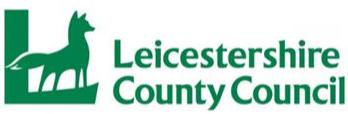 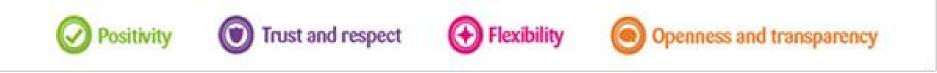 CONSENT TO DEPRIVATION OF LIBERTY AND PLACEMENT RELATING TO CHILDREN AND YOUNG PERSONS. REGARDING ( insert full name, DOB and addresse of relevant child.)Consent to PlacementI/We, ( insert full name(s) of all adults concerned).............................who haveparental	responsibility	for	(	insert	full	names	of	child)	agree to Leicestershire County Council looking after	under Section 20 Children Act 1989.Details of PlacementI/We, understand that 	will be cared for at: - 
( insert full details of placement address, organisation,)1and that the following restictions amounting to a deprivation of liberty will be in place at least until ( insert review date) –( insert precise details of each restriction.)I/We, understand the details of the placement and agree to all the restrictions detailed above being placed upon (insert name of child).........................I/We understand that I/we will receive a copy of the Placement Plan for	I/WeI/We, confirm that in light of the above I/we make informed consent to the deprivation of liberty, on the basis of the restrictions detailed in this document, of ( insert childsfull name	 Signed	 Full name in capitals	 Relationship to child	 Dated	 2Action/DateTitle/Status-DOLS Consent Form New document or revisedRevisedResponsible Head of ServiceHead of Service FieldworkDate SMT approved.May 2019Next review due30th September 2023